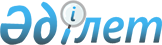 Об переименовании улицы села ТегистикРешение акима Темирбекского сельского округа Байзакского района Жамбылской области от 28 июня 2018 года № 10. Зарегистрировано Департаментом юстиции Жамбылской области 13 июля 2018 года № 3907
      Примечание РЦПИ.

      В тексте документа сохранена пунктуация и орфография оригинала.
      В соответствий со статьей 35 Закона Республики Казахстан от 23 января 2001 года "О местном государственном управлении и самоуправлении", подпунктом 4) статьи 14 Закона Республики Казахстан от 08 декабря 1993 года, "Об административно-территориальном устройстве Республики Казахстан", на основании заключения ономастической комиссии при акимате Жамбылской области от 19 апреля 2018 год и с учетом мнения населения соответствующей территории, аким сельского округа ПРИНЯЛ РЕШЕНИЕ:
      1. Переименовать улицу "Школьная" на улицу "Карабөгет" села Тегистик Темирбекского сельского округа.
      2. Контроль за исполнением настоящего решения оставляю за собой.
      3. Настоящее решение вступает в силу со дня государственной регистрации в органах юстиции и вводится в действие по истечении десяти календарных дней после дня его первого официального опубликования.
					© 2012. РГП на ПХВ «Институт законодательства и правовой информации Республики Казахстан» Министерства юстиции Республики Казахстан
				
      Аким сельского округа 

Б. Адилов
